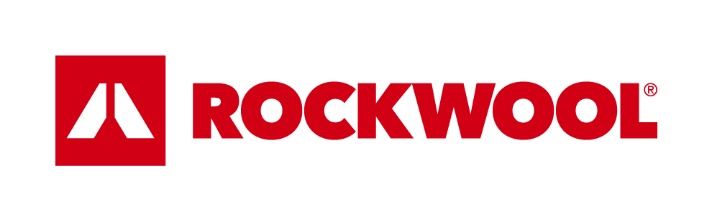 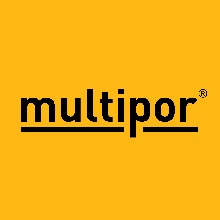 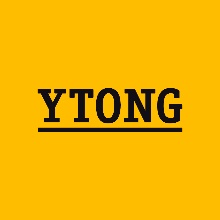 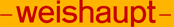 Obrazac prijave za sudjelovanje naPROGRAMU USAVRŠAVANJA ZA ENERGETSKE CERTIFIKATORE04.04.2020., trajanje 8 satiPozdrav svima,čast nam je pozvati Vas na stručno usavršavanje koje organizira ovlaštena ustanova za naobrazbu energetskih certifikatora - Thorium Software d.o.o.Usavršavanje je strukturirano sukladno važećoj zakonskoj regulativi, s tim da nam je na usavršavanju glavni naglasak na povezivanju stvarnosti s ulaznim parametrima algoritma. Stoga, promatrat ćemo osnovne uvjete nZeb objakta te kako ih realizirati. nZeb objekt ćemo promatrati sa stanovišta sve 3 struke. Obradit ćemo i do sada rijetko korištene korisničke toplinske mostove koji se sukladno metodologiji trebaju koristiti kada objekt ispada A ili A+ razreda. Nadalje, pojasnit ćemo pojam ugode prostora, ventilaciju uključujući i mehaničku ventilaciju s rekuperacijom, dizalice topline za grijanje, hlađenje i pripremu potrošne tople vode. Poseban naglasak će biti stavljen na povezivanje stvarnosti s ulaznim parametrima algoritma. Program usavršavanja traje 8 sati (1 dan). Maksimalan broj polaznika je 25 te ukoliko se prijavi više, organizirat ćemo dodatne termine, tako da slobodno se prijavite Nakon što pošaljete popunjenu prijavnicu, zaprimit ćete ponudu po kojoj uplatite kotizaciju.Ukoliko ste uspješno završili Pilot projekt te ostvarili pravo na besplatna stručna usavršavanja tada se samo prijavite i dođite   Kotizacija:Program usavršavanja: 								1000 kn + PDVUkoliko posjedujete licencu  ThoriumA+ programa - Program usavršavanja: 	800 kn + PDVNačin plaćanja:plaćanje je avansno prema poslanoj ponudi, a mjesto na seminaru se rezervira tek po pristigloj uplatiuplatu je potrebno izvršiti najkasnije tjedan dana prije početka Programa usavršavanjaProgram:   9:30 – 10:00		Registracija polaznika i druženje uz kavu10:00 – 10:45 		Iskustva u kontroli energetskih certifikata10:45 – 11:30	Novosti iz tehničke regulative11:30 – 12:00		Pauza uz osvježenje 12:00 – 12:45 	Osnove nZeb objekta/kuće12:45 – 13:30 		Detaljni toplinski mostovi 13:30 – 14:30 		Ručak u obližnjem restoranu 14:30 – 15:15 		Uvod u ventilaciju - osnove15:15 – 16:00 		Mehanička ventilacija16:00 – 16:15 		Pauza uz osvježenje 16:15 – 17:45 		Dizalice topline grijanje, hlađenje, PTV
Predavači:Prof.dr.sc. Igor Balen, dipl.ing.stroj.Doc.dr.sc. Nenad Ferdelji, dipl.ing.stroj.Dr.sc. Dean Čizmar, dipl.ing.aedif.Tomislav Josipović, dipl.ing.stroj.Dario Ilija Rendulić, dipl.ing.el.Dina Grgin, dipl.ing.arh.Pero Žodan, dipl.ing.strojDajem privolu da se moji osobni podaci koriste u skladu s Općom uredbom o zaštiti podataka u svrhu: vođenja evidencije prijave / prisutnosti na radionici, praćenja prisutnosti i interesa za određenu temu za koju se radionica provodi, eventualnom prosljeđivanju prezentacijskih materijala s radionice, eventualnoj izradi potvrda o nazočnosti radionici, slanju daljnjih obavijesti o radionicama u organizaciji Thorium Software d.o.o.Osobni podaci se neće obrađivati izvan navedenih svrha. Osobne podatke ne prosljeđujemo trećim osobama, osim na zahtjev tijela javne vlasti. U slučaju prigovora možete se obratiti Agenciji za zaštitu osobnih podatka, ali potičemo Vas da nam se izravno obratite, te da u dobroj vjeri riješimo Vaš prigovor. Ispitanik ima pravo u svakom trenutku povući svoju privolu pisanim putem ili zatražiti više informacija o svojim osobnim podacima.Mjesto održavanja seminara: 
ZIP (zgrada INSAKO, pored Prima namještaja), 3 kat, Remetinečka 7, Kajzerica, Zagreb. 
Mapa je ispod: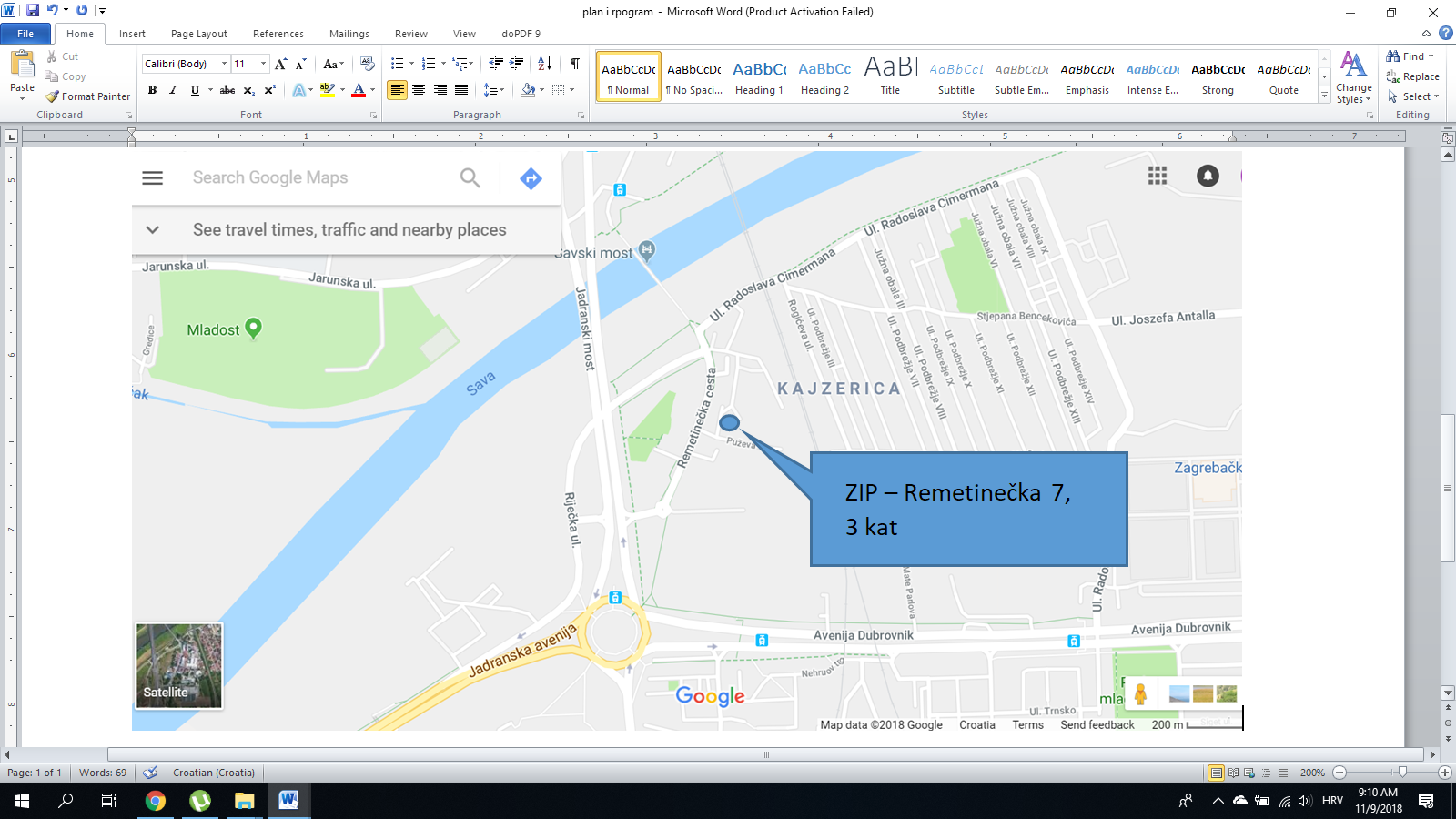 Molimo  prijavnicu popunite na računalu i pošaljete u Word formatu.Molimo  prijavnicu popunite na računalu i pošaljete u Word formatu.KandidatKandidatIme:Prezime:OIB:Zvanje:Zanimanje:Mjesto i datum rođenja:Adresa stanovanja (ulica i kućni broj):Poštanski broj i mjesto stanovanja:E-mail:Telefon:TvrtkaTvrtkaNaziv tvrtke:OIB:Adresa:Poštanski broj i mjesto:Telefon: